LỚP 3A2 VUI TẾT HÀN THỰCTết Hàn thực của người Việt - vào ngày 3/3 âm lịch hàng năm - chủ yếu mang ý nghĩa hướng về cội nguồn, tưởng nhớ công lao của những người đã khuất.  Vào ngày này, trong mỗi gia đình người Việt đều dâng cúng những đĩa bánh trôi bánh chay để tưởng nhớ tổ tiên... Hai thứ bánh trôi và chay đều làm từ bột gạo nếp thơm. Bánh trôi nặn viên nhỏ, ngoài trắng, trong nhân đường đỏ, thả luộc trong nồi nước sôi, khi bánh nổi lên mặt nước vớt ra vừa chín tới. Còn bánh chay thì nặn tròn dẹt, không nhân, đặt lên đĩa nhỏ, khi ăn đổ nước đường lên trên. Và để gìn giữ, và phát huy truyền thống lâu đời của của dân tộc các bạn học sinh lớp 3A2 đã rất háo hức học hỏi, trổ tài, thể hiện khả năng của mình. Do học trực tuyến không được đến trường để cùng bạn cùng cô chung vui, các bạn lại được quây quần bên gia đình, cùng bố mẹ, người thân làm nhũng đĩa bánh thật hấp dẫn, đẹp mắt. Có bạn lần đầu tiên làm việc này nên khi thao tác còn đầy căng thẳng, lóng ngóng. Có bạn tự tin hơn bởi cũng đã được bà, mẹ và cô hướng dẫn vài lần… Nhưng tựu chung lại các bạn đều rất vui khi khoe với cô và các bạn trong lớp sản phẩm của mình. Trong các đĩa bánh của các bạn lớp 3A2 đều ẩn chứa lòng biết ơn với ông bà tổ tiên, niềm vui được làm việc, mong muốn mọi điều tốt lành đến với muôn nhà. Dưới đây là một số hình ảnh của các bạn lớp 3A2 trong ngày tết Hàn thực.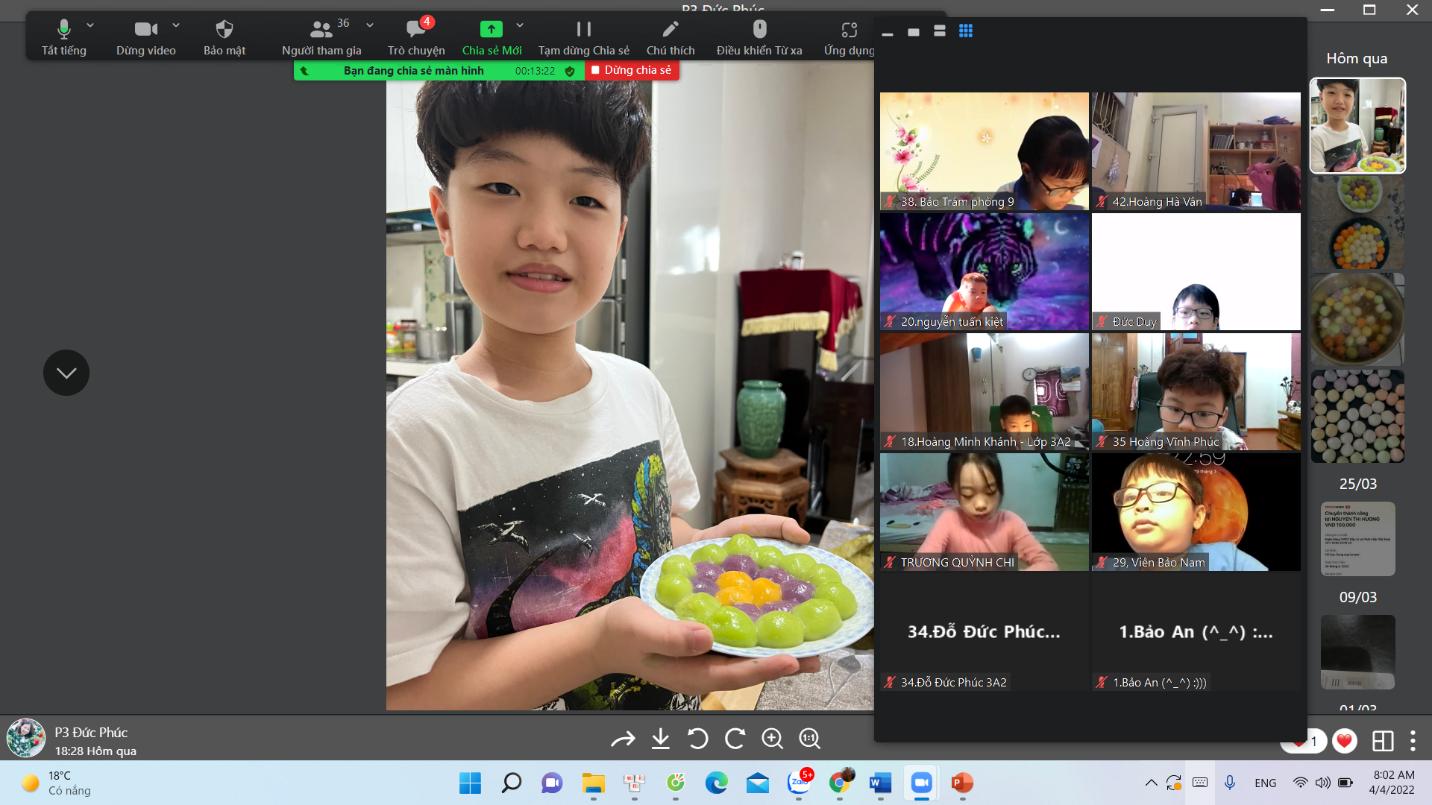 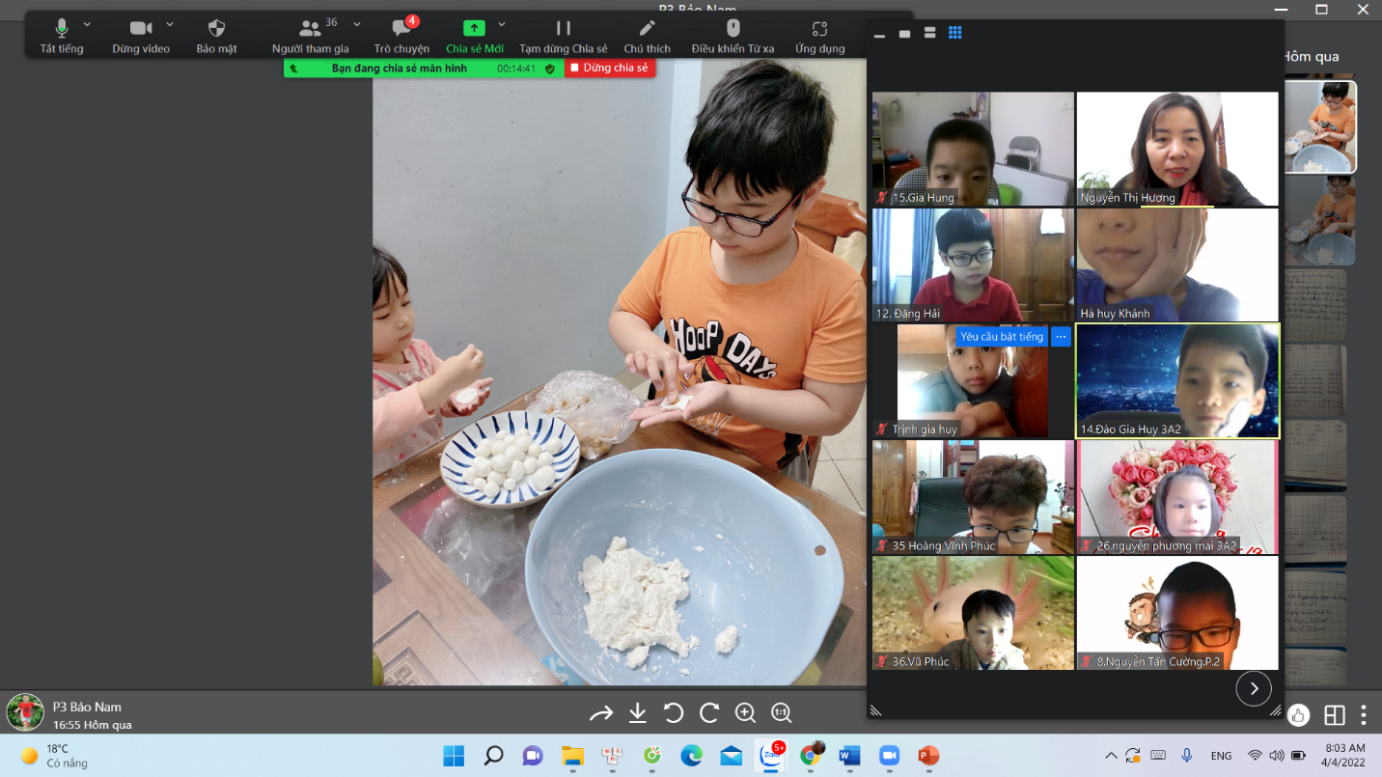 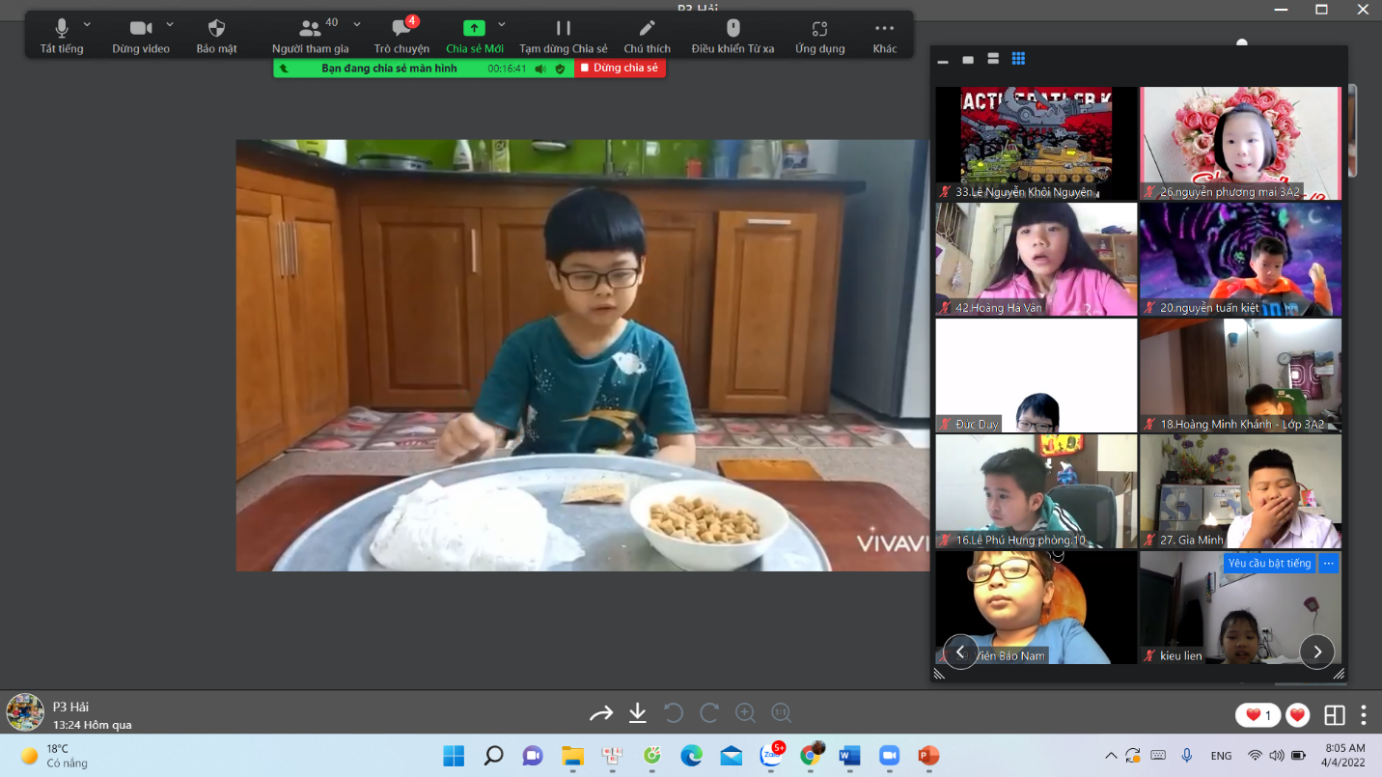 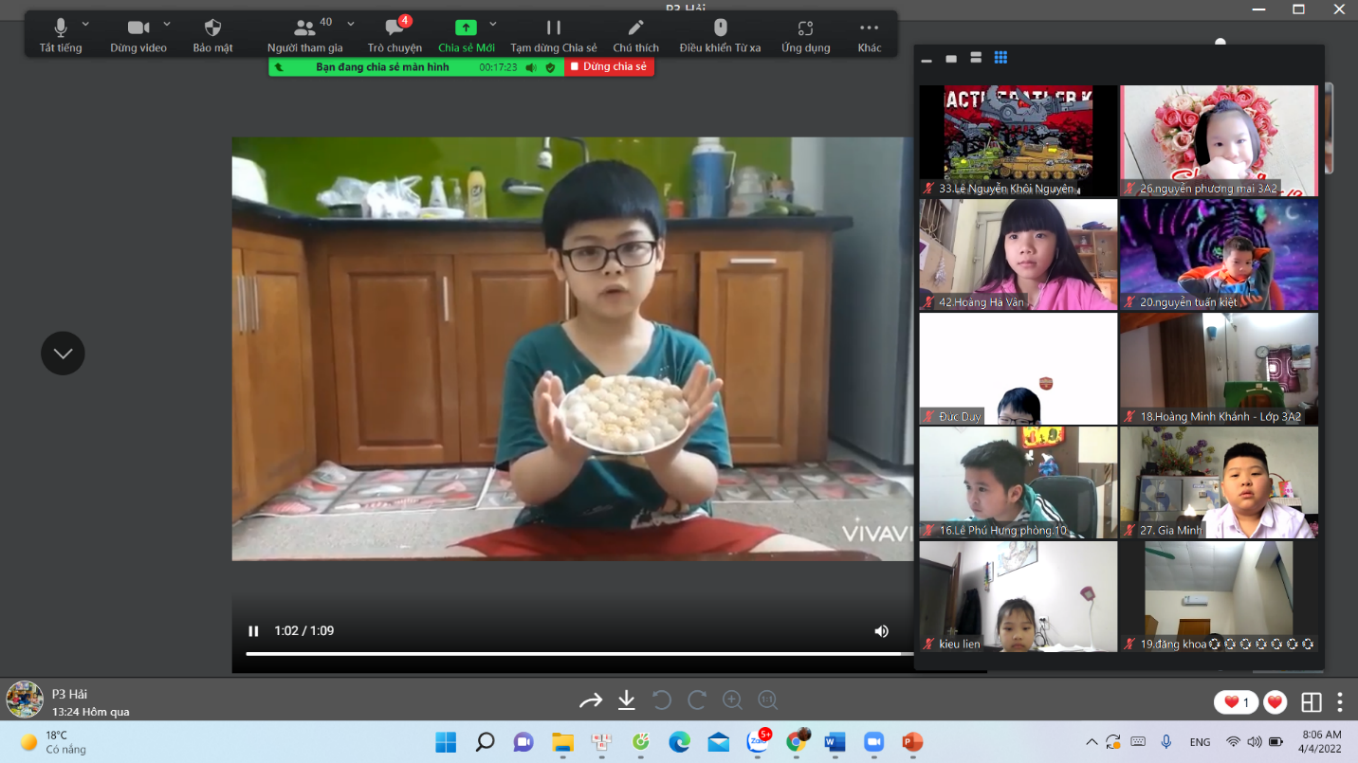 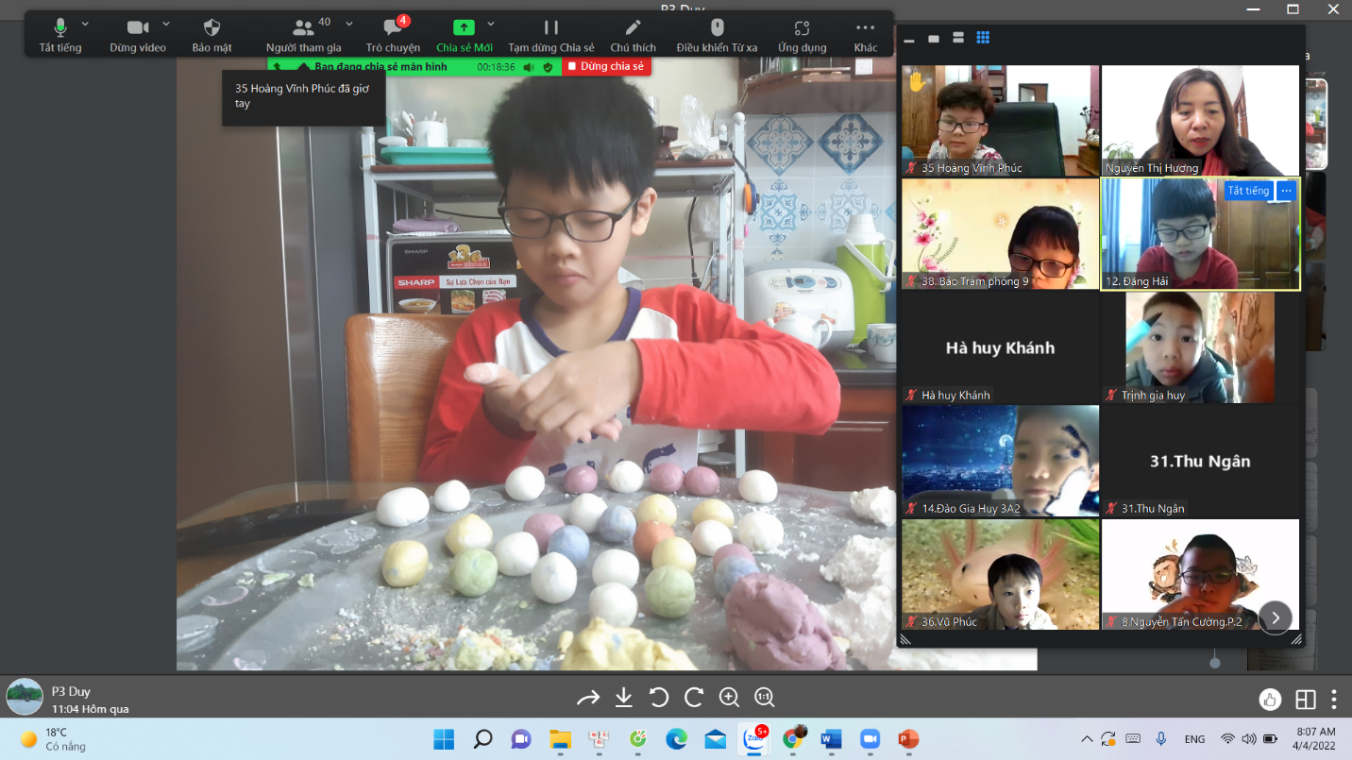 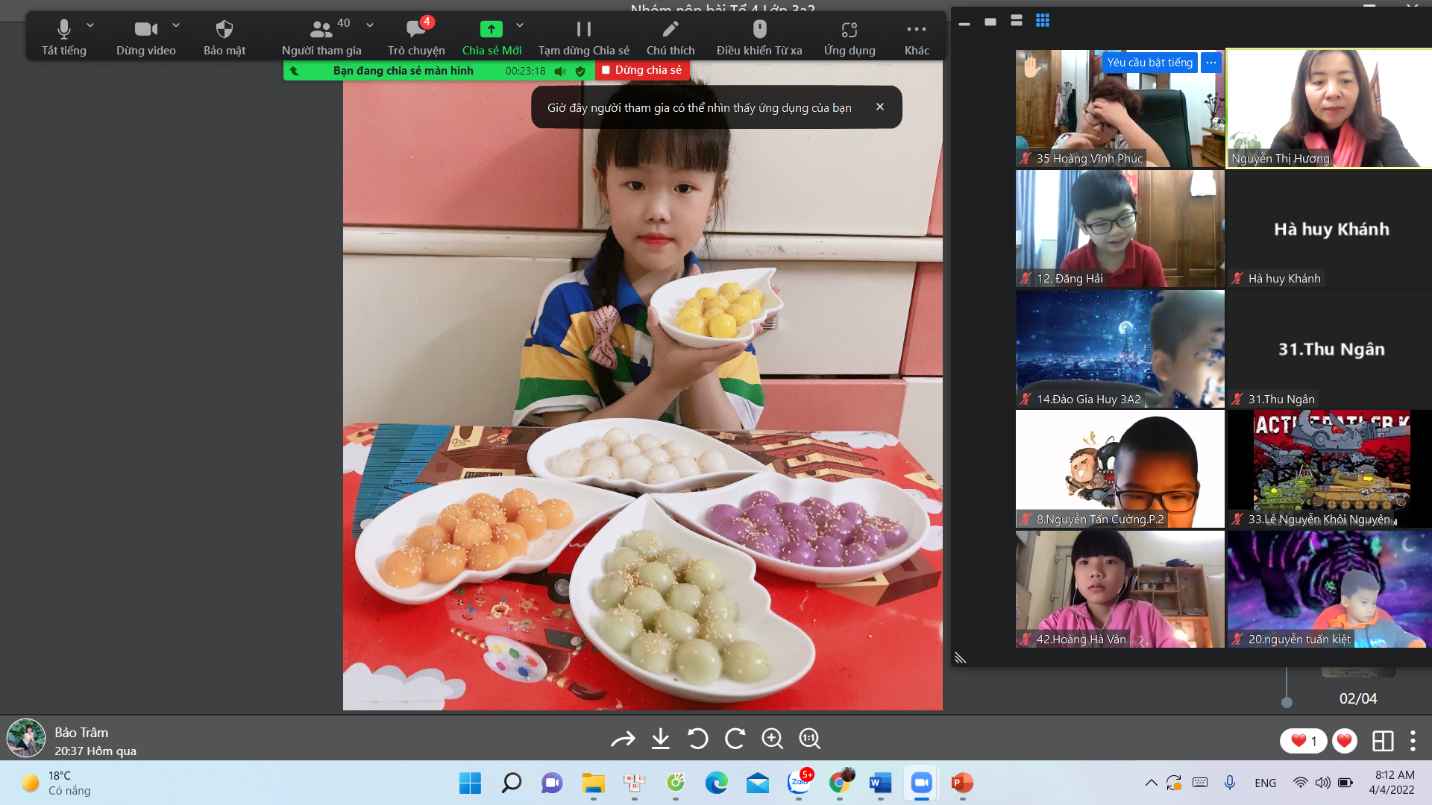 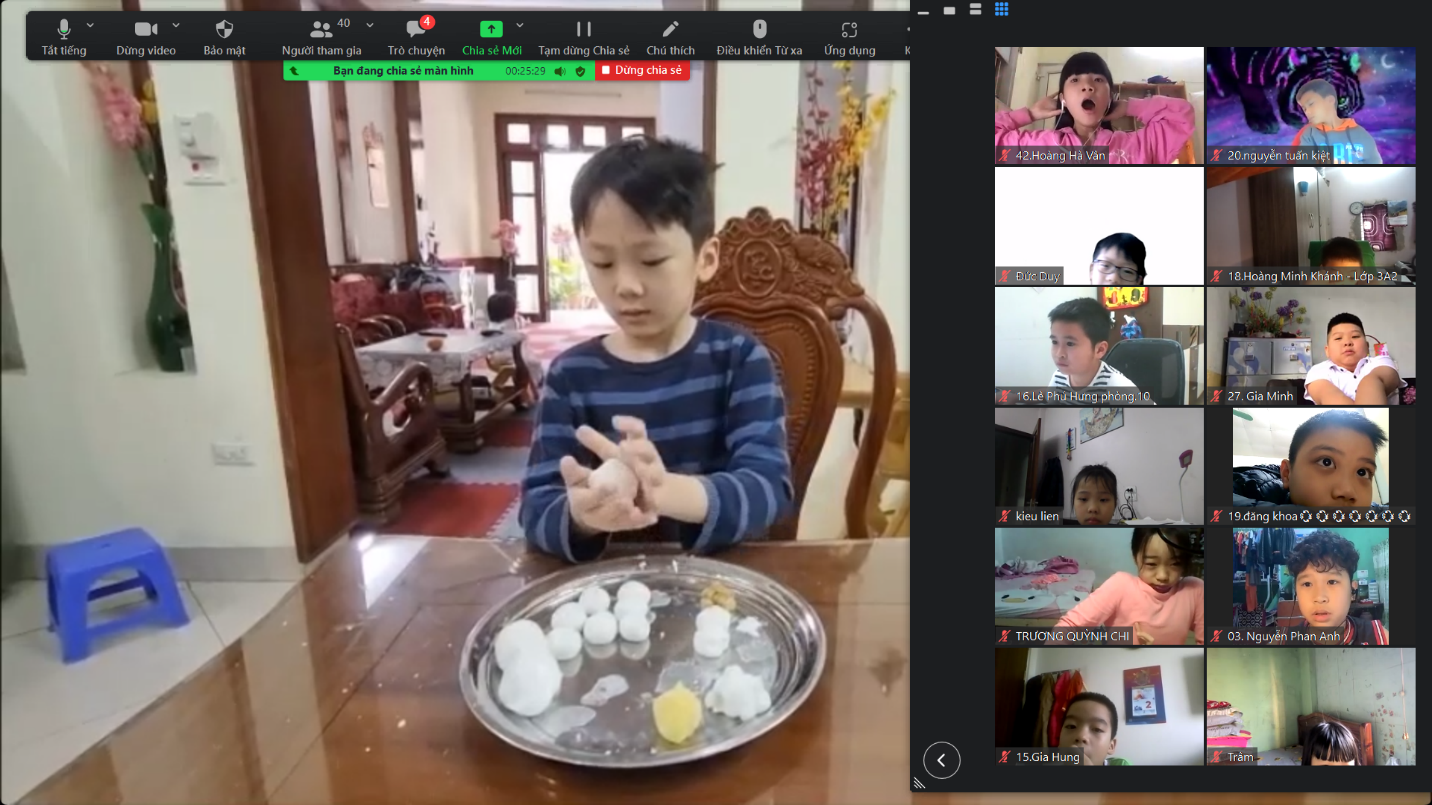 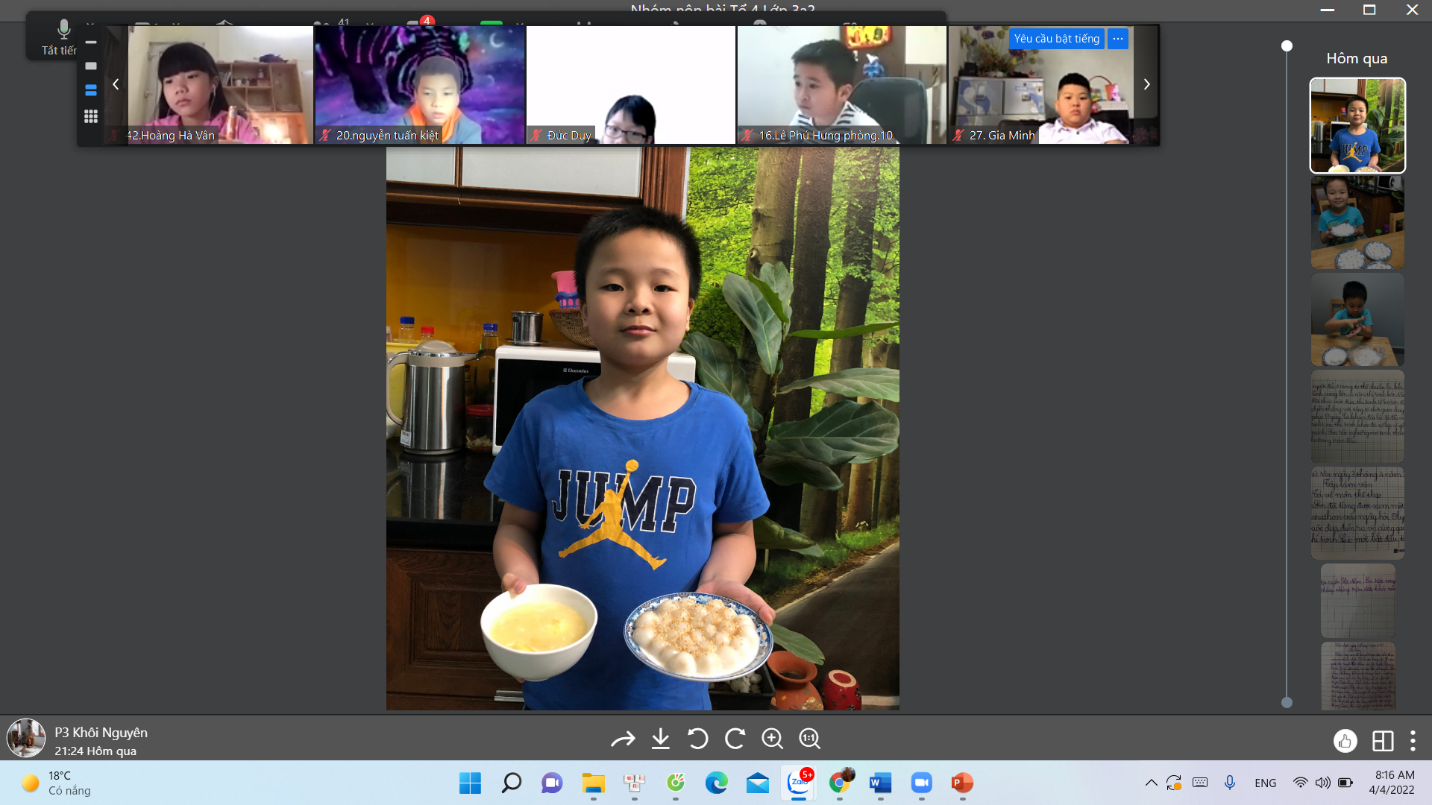 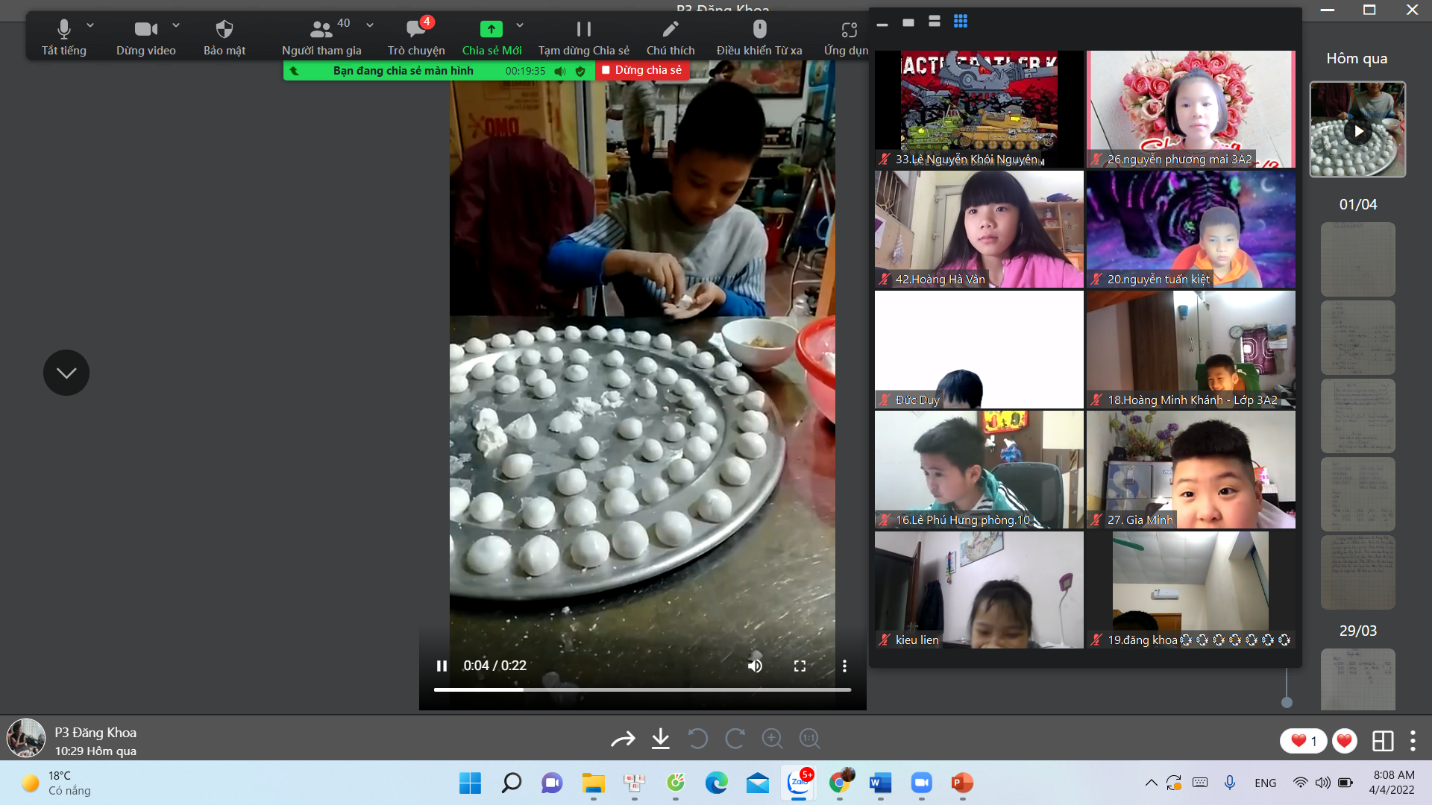 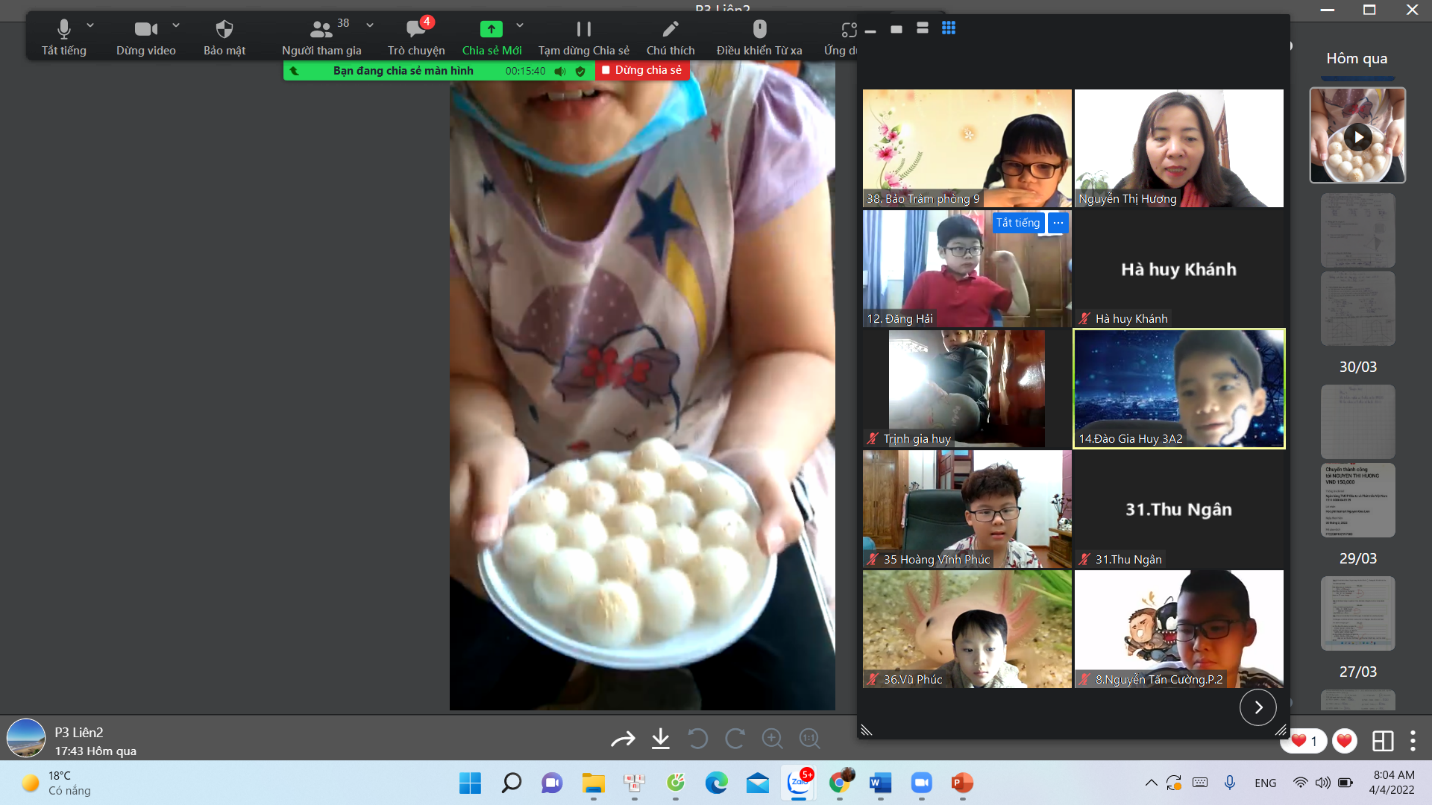 